Урок № 38  6 класс.Дата: 12.02.2014 г.Конспект урока для 6 класс на тему «обеспечить усвоение учащимися способа построения таблиц в Microsoft Word»Цель урока: Обучающие:.Воспитывающие:развить у учащихся интерес к предмету;формировать у учащихся наблюдательность.Развивающие:развивать у учащихся эстетическое восприятие окружающего мира.Задачи:Расширить и углубить теоретические знания по информатике;Развить практические навыки;Углубить представление у учащихся о практическом применении текстового процессора Microsoft Word;Способствовать развитию интереса у учащихся к предмету «Информатика»..Тип урока: объяснительно-демонстрационный, с элементами  практикума;.Метод: словесный, наглядный, практическийХод урока.Организационный момент: Приветствие, проверка готовности к уроку. Беседа о целях и задачах урока и планирование работы на уроке.Проверка д/з.  На прошлом уроке мы с вами познакомились с созданием таблиц в Microsoft Word. Кто скажет какие функции мы можем применять для создание таблицы.Практическая работа.Задание  1. На дом вам было задание составить кроссворд. Сейчас мы с вами занесём его в программу Microsoft Word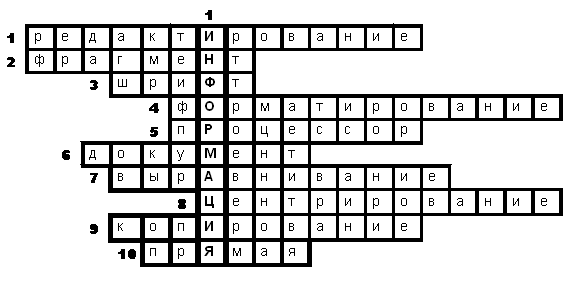 Задание 2. Вам розданы карточки с рисунками, занесите его в таблицу и освободите от клеточек.Задание 3. Что за рисунок спрятан под двоичным кодом?4. Домашнее задание.1.  Повторить конспект. 2. В тетрадях построить таблицу: «Адреса и телефоны моих друзей». 5. Итог урока. (оценить каждую работу)Итак, наш урок подходит к концу. Давайте проанализируем, что  мы с вами сегодня успели сделать:Повторили пройденный материал.Познакомились со способами построения таблиц. Напомните мне их.Если осталось время: повторить изученные алгоритмы построения и оформления таблицы.На этом наше занятие закончено. Спасибо за урок. Увидимся через неделю00000000000110000000000001100010000110000100011000100010001111000100010000110011001111001100110000010001011111101000100000011001011111101001100000001001111111111001000000001100011111100011000011000111111111111110001101100000011111100000011000111111111111111111110000000000111111110000000000000011111111111100000000001110011111100111000000011000011111100001100000110001111111111000110001100001011111101000011001000011011111101100001000000010001111000100000000000110000110000110000000000100000000000010000011редоктирование2фрагмент3шрифт4форматирование5процессор6документ7выравнивание8центрирование9копирование10прямая